CİHAZIN KULLANMA TALİMATI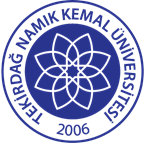 TNKÜ FEN EDEBİYAT FAKÜLTESİ  BİYOLOJİ BÖLÜMÜVORTEKS CİHAZIKULLANMA TALİMATIDoküman No: EYS-TL-372TNKÜ FEN EDEBİYAT FAKÜLTESİ  BİYOLOJİ BÖLÜMÜVORTEKS CİHAZIKULLANMA TALİMATIHazırlama Tarihi:13.04.2022TNKÜ FEN EDEBİYAT FAKÜLTESİ  BİYOLOJİ BÖLÜMÜVORTEKS CİHAZIKULLANMA TALİMATIRevizyon Tarihi:--TNKÜ FEN EDEBİYAT FAKÜLTESİ  BİYOLOJİ BÖLÜMÜVORTEKS CİHAZIKULLANMA TALİMATIRevizyon No:0TNKÜ FEN EDEBİYAT FAKÜLTESİ  BİYOLOJİ BÖLÜMÜVORTEKS CİHAZIKULLANMA TALİMATIToplam Sayfa Sayısı:1Cihazın Markası/Modeli/ Taşınır Sicil NoBIOSAN/ Vırteks (V-1 Plus)Kullanım AmacıDeney tüplerindeki kimyasalların hızlıca karıştırılması amacıyla kullanılmaktadır.Sorumlusu	Dr. Öğr. Üyesi Muazzez GÜRGAN ESERSorumlu Personel İletişim Bilgileri (e-posta, GSM)mgurgan@nku.edu.tr